شعر عن اليوم الوطني قصير بمناسبة اليوم الوطني 93كثيرةٌ هي الأبيات الشعريّة التي يتغنّى الشعراء عبر كلماتها بالوطن الغالي وحب الانتماء له، ولعل أشهرها من التاريخ المعاصر قصيدة وطني أحبك لا دليل للشاعر العظيم نزار قبّاني، الذي اشتهر بقصائده المبكية والعاطفية عن الوطن، فقال في مطلعها مناجياً ومصارحاً وطنه الحبيب:وطني أحبك لا بديل **** أتريد من قولي دليلسيضل حبك فدمي **** لا لن أحيد ولن أميلسيضل ذكرك في فمي ****** ووصيتي فكل جيلحب الوطن ليس ادّعاء **** حب الوطن عمل ثقيلودليل حبّي يا بلادي **** سيشهد به الزمن الطويلفأنا أجاهد صابرً ****** لأحقق الهدف النبيلعمري سأعملُ مُخلِصاً **** يُعطي ولن اُصبح بخيلوطني يا مأوى الطفولة **** علمتني الخلقُ الاصيل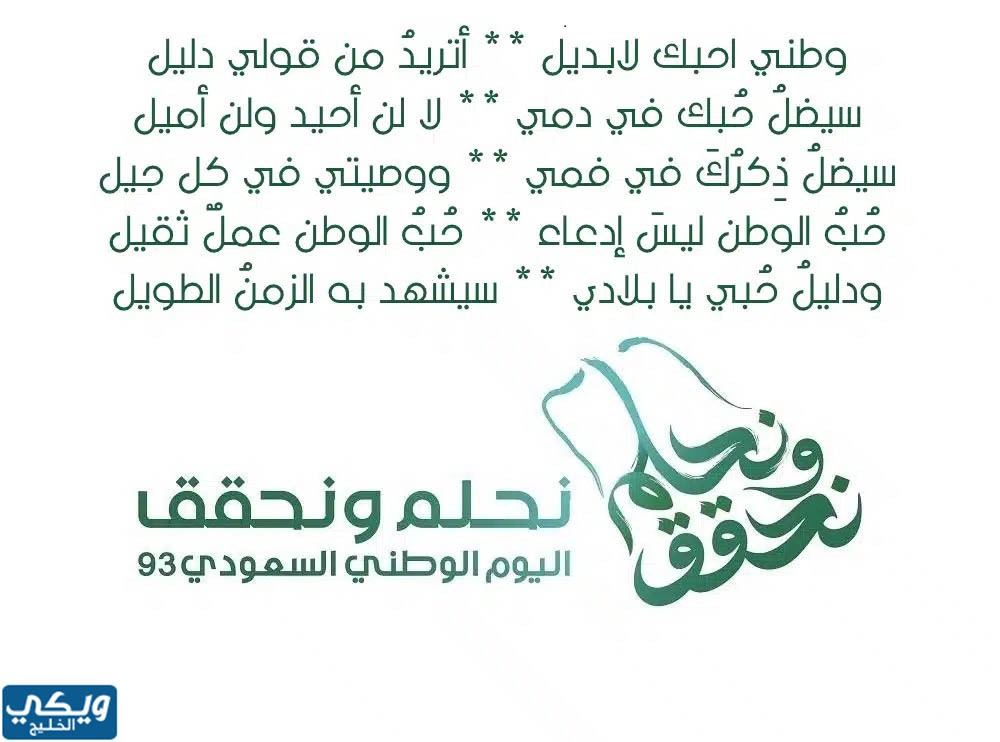 قصيدة عن اليوم الوطني بالفصحىلقد اختار الشاعر الوطني السّعودي حمود بن عبد الله بن محمّد الغانم الكلمات الجزلة للتعبير عن حجم حبّه للوطن ومدى تعلقه بمقوماته، فشدا الكلمات بأسلوب إبداعي صائغاً منها أجمل الأبيات الشعريّة مؤكداً فيها أن الوطن أسمى ما يملك الإنسان ومتفاخراً ببلاده وحكامها والدين الذي تدين به؛ قائلاً:يَا سائـلاً عَن موطـني وبـلادي & & & ومفتـشـًا عـن مـوطـن الْأَجْدَادوطنـي بِه الشـرع الْمُطَهِّر حَاكِم & & & بالـحــق يـنـهـي ثـــورة الأحـقـادوَطَنِي عـزيـز فـيـه كـل مـحـبــة & & & تَعْلُو وتـسـمـو فـوق كـل سـوادوَطَنِي يَسِير الْخَيْرُ فِي أرجـائـه & & & ويـعــم رغــم براثــن الحــسـادقَوْمٌ بَغَوْا وتـجـبروا فِي أرضنـا & & & وَرَمَوْا بِسَهْم الْمَوْت قَلْب بِلَادِيلكـنها رغــم المصـاعـب هَامَة & & & تَعْلُو بدعـوة مَعْشَرَ الْعِبَادِمُسْتَمْسِكِين بـدينـهم وتـوجـهـوا & & & لِلَّهِ ذِي الْإِكْرَامِ والأمـــجــادشعر عن اليوم الوطني للاطفالفي الاحتفالات الموجهة لفئات الأطفال لا بدّ أن يراعى ضمن فقراتها المستوى الذهني الذي هم عليه، ففي فقرة الأدب مثلاً يتم اختيار قصائد وأبيات شعريّة سهلة الفهم بالنسبة لهم مما يتوخّى خلاله إيصال حجم المشاعر الجيّاشة التي تعم البلاد ومن ذلك تم اختيار القصيدة التالية:عــــزي في بــــــلادي الغـــــــــــــــالية
السعوديـــــــة عاشت ومازالت
رمز حضارة الخـــــــالدة والغالية
والله شرفها بأرضيها المقدسة
مقصد كل مسلمين العـــــــالم بجنة
لكن لا ننسى الله شرفــــــــــــها
ونورها بعد بوجــــــود مليكــــــــــها
هذا بو متعب ظهوره مثل القمر
يوم اكتـــــــــمل طلته مثــــــل الورد
تـــــــاج راســــــــي وراس كل
سعـــــــــــودي وكلنـــــــــــــا نفتخــر
الله يخلي له صحتـــــه وعافيته
ويطـــــول عمـــــــــره ويحفـــــــــطه
عز وشرف لي ونقول بعالــــــي
الصوت هذا بو متعب تاجي عز وفخرشعر اليوم الوطني 93في كل عيد من أعياد الوطن يُقدّم الشعراء ما استرسلوا في إعداده بإلهام من الوجدان، لأن ما يتغّنون به من أبيات شعريّة في وطنهم الغالي ما هو إلى بوح لما يجول بين الفؤاد والوجدان، وما يرتسم بين الخاطر والمُقل قبل أن ينطق به اللسان والجوارح، أجمل الأبيات الشعرية مما قيل في اليوم الوطني 93 نجده بما يلي:وطني.. أقمتك في حشـاي مـزارا …ونصبت حولـك أضلعـي أسـواراورفعـت ذكـرك قبـة محروسـة …بهواجـس فـي جانحـي, سهـارىفـي نشـرة الريحـان كـل عشيـة …يتلـوك مذيـاع الشـذى أخـبـاراعش بحجـم الحـب فيـه تحالفـت … زمـر الطيـور عقيـدة وشـعـاراأبـداً يفيـق علـى حفيـف سنابـل …ترشـو الصبـاح فيطلـق الأطيـاراحتـى إذا الغربـان فيـه تـمـردت …حقداً يصب علـى الحفيـف النـاراأضحى يفيـق علـى نعيـق بنـادق …عبثـاً تـوزع بينـنـا الأخـطـاراشعر عن السعودية قصير جدالقد كانت السعوديّة ومازالت ملهمةً للشعراء عبر الأزمان، بمقوماتها الشتّى وبيتها الحرام ودينها الحنيف وصحرائها الشاسعة التي شهدت معارك التوحيد 30 عام، فصدحت حناجر الشعراء في الأيام الخوالي بالكلام الطيّب، وتلألأت بحور الشعر بالدر المكنون بالكلام الطيب عن الوطن، أجمل القصائد التي تتغنّى بالسعودية نجدها فيما يلي:أنا السّعودي رايتي رمز الإسلام {*} {*} {*} وأنا العرب واصل العروبة بلاديوأنا سليل المجد من بدأ الأيام {*} {*} {*} الناس تشهد لي ويشهد جهاديدستوري القرآن قانون ونظام {*} {*} {*} وسنة نبي الله لنا خير هاديامشي على الدنيا وأنا رافع الهام {*} {*} {*} وافخر على العالم وأنا اجْني حصاديإذا تأخّر بعضهم رحت قدّام {*} {*} {*} وإذا توارى خايفٍ قمت باديإن جيت ساحات الوغَى صرت قدّام {*} {*} {*} وان صرت بلْحالي فلانيب عادَيواظهر على غيري إذا صرت بزْحام {*} {*} {*} عقيد قومٍ بالطّبيعة رياديشعر عن الوطن قصير وسهلكان أمير الشعراء الشاعر أحمد شوقي من أهم الشعراء المعاصرين ممن يبتعدون عن التكلّف الأداء الأدبي، ما جعل أشعاره وقصائده من بين القصائد الأكثر سهولةًوَيا وَطَني لَقَيتُكَ بَعدَ يَأسٍ ...... كَأَنّي قَد لَقيتُ بِكَ الشَباباوَكُلُّ مُسافِرٍ سَيَئوبُ يَوماً ...... إِذا رُزِقَ السَلامَةَ وَالإِياباوَلَو أَنّي دُعيتُ لَكُنتَ ديني ...... عَلَيهِ أُقابِلُ الحَتمَ المُجاباأُديرُ إِلَيكَ قَبلَ البَيتِ وَجهي ...... إِذا فُهتُ الشَهادَةَ وَالمَتاباوَقَد سَبَقَت رَكائِبِيَ القَوافي ........ مُقَلَّدَةً أَزِمَّتَها طِراباتَجوبُ الدَهرَ نَحوَكَ وَالفَيافي ...... وَتَقتَحِمُ اللَيالِيَ لا العُباباوَتُهديكَ الثَناءَ الحُرَّ تاجاً ...... عَلى تاجَيكَ مُؤتَلِقاً عُجاباهَدانا ضَوءُ ثَغرِكَ مِن ثَلاثٍ ...... كَما تَهدي المُنَوَّرَةُ الرِكاباوَقَد غَشِي المَنارُ البَحرَ نوراً ..... كَنارِ الطورِ جَلَّلَتِ الشِعابا